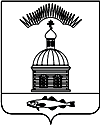 АДМИНИСТРАЦИЯ МУНИЦИПАЛЬНОГО ОБРАЗОВАНИЯ ГОРОДСКОЕ  ПОСЕЛЕНИЕ ПЕЧЕНГА ПЕЧЕНГСКОГ РАЙОНА МУРМАНСКОЙ ОБЛАСТИПОСТАНОВЛЕНИЕ от                                                                                                                           № п. Печенга«О внесении изменений в Перечень кодов бюджетной классификации, закрепленных за администрацией муниципального образования городское поселение Печенга на 2017 год, утвержденный постановлением администрации муниципального образования городское поселение Печенга от 24.01.2017г. №12 «О наделении полномочиями администратора доходов»В соответствии со статьей 160.1 Бюджетного кодекса Российской Федерации, Решением Совета депутатов муниципального образования городское поселение Печенга Печенгского района Мурманской области  от 31.03.2017 года № 211 «О внесении изменений в решение Совета депутатов муниципального образования городское поселение Печенга от 16.12.2016 года № 198 «Об утверждении бюджета муниципального образования городское поселение Печенга на 2017 год», руководствуясь Уставом городского поселения Печенга Печенгского района Мурманской области, администрация муниципального образования городское поселение ПеченгаПОСТАНОВЛЯЕТ:1. Внести изменения в Перечень кодов бюджетной классификации, закрепленных за администрацией муниципального образования городское поселение Печенга на 2017 год, утвержденный постановлением администрации муниципального образования городское поселение Печенга от 24.01.2017г. №12 «О наделении полномочиями администратора доходов», и изложить его в новой редакции согласно приложению к настоящему Постановлению.2.   Настоящее Постановление вступает в силу со дня его подписания.3.   Контроль за исполнением настоящего Постановления оставляю за собой.Глава администрации муниципального образованиягородское поселение Печенга                                                                Н.Г. ЖдановаПриложение к постановлению администрациимуниципального образованиягородское поселение Печенгаот  «__» апреля  2017 г. № ___Перечень кодов бюджетной классификации, закрепленных за администрацией муниципального образования городское поселение Печенга на 2017 годПеречень кодов бюджетной классификации, закрепленных за администрацией муниципального образования городское поселение Печенга на 2017 годПеречень кодов бюджетной классификации, закрепленных за администрацией муниципального образования городское поселение Печенга на 2017 годПеречень кодов бюджетной классификации, закрепленных за администрацией муниципального образования городское поселение Печенга на 2017 годкод бюджетной классификации Российской Федерациикод бюджетной классификации Российской Федерациикод бюджетной классификации Российской ФедерацииНаименование главного администратора доходов бюджетаглавного администратора доходовдоходов бюджета доходов бюджета Наименование главного администратора доходов бюджета1223001Администрация муниципального образования городское поселение Печенга Печенгского района Мурманской области0011 08 04020 01 1000 1101 08 04020 01 1000 110Государственная пошлина за совершение нотариальных действий должностными лицами органов местного самоуправления, уполномоченными в соответствии с законодательными актами Российской Федерации на совершение нотариальных действий. Сумма платежа (перерасчеты, недоимка и задолженность по соответствующему платежу, в том числе по отмененному)0011 11 07015 13 0000 1201 11 07015 13 0000 120Доходы от перечисления части прибыли, остающейся после уплаты налогов и иных обязательных платежей муниципальных унитарных предприятий, созданных городскими поселениями0011 13 01076 13 0000 1301 13 01076 13 0000 130Доходы от оказания информационных услуг органами местного самоуправления городских поселений, казенными учреждениями городских поселений0011 13 01995 13 0000 1301 13 01995 13 0000 130Прочие доходы от оказания платных услуг (работ) получателями средств  бюджетов городских поселений0011 13 02065 13 0000 1301 13 02065 13 0000 130Доходы, поступающие в порядке возмещения расходов, понесенных в связи с эксплуатацией имущества городских поселений0011 13 02995 13 0000 1301 13 02995 13 0000 130Прочие доходы от компенсации затрат бюджетов городских поселений0011 16 18050 13 0000 1401 16 18050 13 0000 140Денежные взыскания (штрафы) за нарушение бюджетного законодательства (в части бюджетов городских поселений)0011 16 23051 13 0000 1401 16 23051 13 0000 140Доходы от возмещения  ущерба при возникновении страховых случаев по обязательному страхованию гражданской ответственности, когда выгодоприобретателями выступают получатели средств бюджетов городских поселений0011 16 23052 13 0000 1401 16 23052 13 0000 140Доходы от возмещения  ущерба при возникновении иных страховых случаев, когда выгодоприобретателями выступают получатели средств бюджетов городских поселений0011 16 32000 13 0000 1401 16 32000 13 0000 140Денежные взыскания, налагаемые в возмещение ущерба, причиненного в результате незаконного или нецелевого использования бюджетных средств (в части бюджетов городских  поселений)0011 16 33050 13 0000 1401 16 33050 13 0000 140Денежные взыскания (штрафы) за нарушение законодательства Российской Федерации о контрактной системе в сфере закупок товаров, работ, услуг для обеспечения государственных и муниципальных нужд для нужд городских поселений001 1 16 90050 13 0000 140 1 16 90050 13 0000 140Прочие поступления от денежных взысканий (штрафов) и иных сумм в возмещении ущерба, зачисляемые в бюджеты городских поселений0011 17 01050 13 0000 1801 17 01050 13 0000 180Невыясненные поступления, зачисляемые бюджеты  городских поселений0011 17 05050 13 0000 1801 17 05050 13 0000 180Прочие неналоговые доходы бюджетов городских поселений001 2 02 15001 13 0000 151 2 02 15001 13 0000 151Дотации бюджетам городских поселений на выравнивание бюджетной обеспеченности001 2 02 15002 13 0000 151 2 02 15002 13 0000 151Дотации бюджетам городских поселений на  поддержку мер  по  обеспечению сбалансированности бюджетов0012 02 19999 13 0000 151 2 02 19999 13 0000 151 Прочие дотации бюджетам городских поселений001 2 02 29999 13 0000 151 2 02 29999 13 0000 151Прочие субсидии бюджетам городских поселений001 2 02 35118 13 0000 151 2 02 35118 13 0000 151Субвенции бюджетам городских поселений на осуществление первичного воинского учета на территориях, где отсутствуют военные комиссариаты001 2 02 39999 13 0000 151 2 02 39999 13 0000 151Прочие субвенции бюджетам городских поселений                 0012 08 05000 13 0000 1802 08 05000 13 0000 180Перечисления из бюджетов городских поселений (в бюджеты поселений) для осуществления возврата (зачета) излишне уплаченных или излишне взысканных сумм налогов, сборов и иных платежей, а также сумм процентов за несвоевременное осуществление такого возврата и процентов, начисленных на излишне взысканные суммы001 2 04 05099 13 9000 180 2 04 05099 13 9000 180Прочие безвозмездные поступления от негосударственных организаций в бюджеты городских поселений0012 07 05030 13 9000 1802 07 05030 13 9000 180Прочие безвозмездные поступления в бюджеты городских поселений0012 02 29999 13 9000 1512 02 29999 13 9000 151Субсидия муниципальным образованиям на реализацию проектов по поддержке местных инициатив